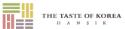 2021. 2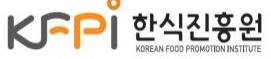 목적 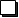 ❍ 국제 행사와 연계한 온ㆍ오프라인 한식 및 한식문화 전시, 체험, 홍보, 교육 프로그램을 진행하여 해외 현지 한식 인지도 및 선호도 제고개요 ❍ 사업홍보- 홍보기간 : 2021.02.15.(월) ~ 04.14.(수)까지 - 홍보대상·(국외) 재외공관 및 해외문화원, aT 및 한국관광공사 해외지사, 해외 한식문화 교류단체, 한국 식품 및 식재료 관련 기업 등·(국내) aT 및 한국관광공사, 유관기관, 한식 및 한식문화 교류단체, 국내 식품 및 식재료 관련 기업 등- 홍보방법·해당 사업 내용 및 관련 자료를 공문 또는 이메일 배포 ❍ 모집공고 - 접수기간 : 2021.03.01.(월) ~ 04.14.(수)까지 (한국시간 마감일 18시 도착분까지)- 모집대상 : 국내외 한식 및 한식문화 교류단체, 국내 식품 및 식재료 관련기업- 제출방법 : 이메일 제출(osan22@hansik.or.kr)❍ 사업선정 : 선정심사를 개최하여 사업수행 대상기관 선정·통보* 2021년 사업예산 및 코로나19 상황 등을 반영(접수 후 1개월 이내)❍ 사업협약 : 사업내용 및 수행일정 등에 관한 협약체결 후 당해 연도 사업비 지급(선금 및 잔금으로 분할) ❍ 결과보고 및 정산 : 완료 결과보고서 제출 및 검사·검수 완료 후 잔금 지급목적❍ 국제 행사와 연계한 온ㆍ오프라인 한식 및 한식문화 전시, 체험, 홍보, 교육 프로그램을 진행하여 해외 현지 한식 인지도 및 선호도 제고사업개요❍ 지원대상 : 국내ㆍ외 한식 및 한식문화 관련 교류단체, 국내 식품 및 식재료 관련 기업 등❍ 사업내용1. 한식 및 한식문화 전시, 체험, 홍보, 교육 지원2. 국내 식품* 및 식재료** 수출창구 부스운영을 통한 바이어 매칭 및 해외 시장진출 지원* 식품은 전통식품품질 혹은 전통식품명인 인증 제품에 한함** 식재료는 국산 농산물에 한함❍ 지원사항- (지원분야) 국제행사, 해외박람회, 재외공관 및 문화원 연계 한식행사 등 개최 지원- (지원항목) 재료비, 강사비, 임차료*, 장치비, 항공비, 숙박비, 운송비, 홍보비 등 지원 * 1부스당 최대 12 까지 임차료 지원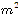 - 심사결과에 따라 사업비 차등 지급 (1개소 당 최대 55백만원 지급)- 협약 체결 후 선금으로 지원금의 50%를 선지급 받고, 정산 후 인정 금액에서 선금 제외한 잔금 지급사업 추진절차신청 및 선정❍ 신청대상 (1, 2 중 하나에 해당되면 신청가능)1. 국내·외 소재 한식 및 한식문화 관련 민간단체2. 국내 한국 식품 및 식재료* 관련 기업*** (식품) 전통식품품질 혹은 전통식품명인 인증 제품 / (식재료) 국산 농산물** 중소기업, 스타트업 등 포함 (관련 증빙 제출)❍ 신청조건1. 사업 진행 방식 변경을 고려할 수 있는 교류단체 및 기업- 코로나19로 인해 축제 및 행사 진행에 차질이 발생할 수 있음에 따라 온ㆍ오프라인 계획 각 1부씩 작성 제출2. 진흥원이 요청하는 행정 절차 및 일정을 준수할 수 있는 교류단체 및 기업- 사업 선정 후 1개월 이내에 진흥원이 제시한 표준협약서의 양식으로 협약체결 및 행사계획 수립이 완료되지 않을 시 사업 추진 대상에서 제외- 협약기간 만료 전 결과보고서, 만족도 조사 결과, 각종 정산 증빙(영수증) 및 증빙자료, 엑셀 정산파일 등을 제출하지 않을 시 잔금 지급 불가* 결과보고서 및 만족도 조사 결과는 ‘한글’ 제출 / 엑셀 정산파일과 증빙 영수증 및 증빙자료 일체 ‘한글 번역본’ 및 원본 스캔본 제출 필수❍ 신청 제외대상- 대표자 또는 관리인이 없는 단체- 특정인 또는 특정 단체의 홍보를 위한 단체 및 기업- 중소기업기본법 제 2조에 해당하지 않는 기업- 해외 한식 홍보사업 수행이 적합하지 않다고 판단되는 단체 및 기업- 사업 제외 지역* 내 행사 참가를 희망하는 단체 및 기업* 사업 제외 지역: 한식진흥원 협의체 지정 운영지역, ‘20년 동 사업 지원 지역- (패널티 적용) 참가업체 중도 포기 업체의 경우 익년도 사업 참가 불가❍ 우대 사항- 최근 3년 내 국제교류활동 실적이 있는 단체 및 기업- 한식 전문가(명장, 기능장 등)가 속한 단체 및 기업- 비영리ㆍ공익사업을 주목적으로 하는 한식관련 교류단체- 사회적 목적을 추구하면서 영업활동을 수행하는 기업 및 장애인기업- 김치 홍보 관련 프로그램을 제안한 단체 및 기업- 타 교류단체 및 기업과 협업 프로그램을 제안한 단체 및 기업❍ 신청방법 : 모든 <제출서식> 작성 및 <구비서류> 스캔 후 압축하여 담당자 이메일(osan22@hansik.or.kr)로 제출- 신청기간 : 2021.03.01.(월) ~ 04.14.(수)까지 (한국시간 마감일 18시 도착분까지)- 구비서류* HACCP, ISO, GAP, FSSC22000, 농공상융합형중소기업, 6차산업인증, 가공식품산업표준KS인증, 술 품질인증, 유기가공식품, 유기농산물, 유기축산물, 무농약농산물, 무항생제축산물, 수산물 품질인증, 수산 특산물, 수산전통식품, 할랄인증, 코셔인증** 구비서류 제출하지 않거나 신청서의 내용이 미흡할 경우, 선정평가 시 감점의 사유가 될 수 있음*** 참가신청서에 기재한 내용은 제출한 증빙 자료와 내용이 일치하여야 함 (매출액, 인증서 등)❍ 선정방법 및 기준- (선정방법) 내/외부 심사위원단 구성 및 적격성ㆍ적합성 심사- (선정기준) 사업계획의 전문성, 타당성, 창의성, 기대효과 및 추진단체의 수행능력 여부 등 종합적 검토❍ 선정 범위 : 예산 범위 내(단, 기업은 1개소만 선정)문의처❍ 담당자 : 한식진흥원 사업2팀 오승안 주임 (유선) 82-2-6300-2054, (이메일) osan22@hansik.or.kr사업 참가 신청서참가 행사 현황행사명 : 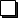 ❍ 행사 유형 축제, 박람회, 전시회, 교육(체험) 등❍ 운영 기간 ❍ 주요 내용 ❍ 행사 운영 일정(안) <예시>총 ( )시간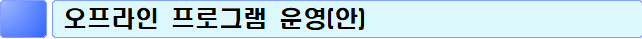 프로그램명 : ❍ 운영 목적 : ❍ 운영 기간 :❍ 성과 목표 :❍ 주요 내용 :❍ 참여인원 선발계획 :❍ 오프라인 프로그램(행사) 운영 일정 :<예시>총 ( )시간프로그램 소요예산사업비 : 총 천원 세부예산(안)❍ 예시(안)으로, 신청자의 실제 소요예산 기준 비목 수정 가능하나, 사업 기간 내 본원에 공문 제출해야 함※ 기업의 경우, 식재료비와 강사비는 지원항목에서 제외※ 부스 임차비는 한 부스(최대 12 )까지 지원 가능함※ 상기 예산 항목은 예시이며 추가 가능(단, 사업 심사 시 사업과 관련 없는 항목은 불인정) 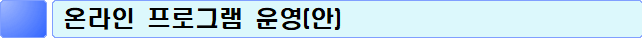 프로그램명 : ❍ 운영 목적 :❍ 운영 기간 :❍ 성과 목표 :❍ 주요 내용 :❍ 참여인원 선발계획 :❍ 온라인 프로그램(행사) 운영 일정 : <예시>총 ( )시간프로그램 소요예산사업비 : 총 천원 세부예산(안)❍ 예시(안)으로, 신청자의 실제 소요예산 기준 비목 수정 가능하나, 사업 기간 내 본원에 공문 제출해야 함※ 기업의 경우, 식재료비와 강사비는 지원항목에서 제외※ 부스 임차비는 한 부스(최대 12 )까지 지원 가능함※ 상기 예산 항목은 예시이며 추가 가능(단, 사업 심사 시 사업과 관련 없는 항목은 불인정) 서 약 서기 업 / 단 체 명 : 대 표 자 성 명 : 주 소 :등 록 번 호 : 상기 본 단체는 한식진흥원에서 시행하는 「해외 교류단체 및 기업 지원 사업」에 참여함에 있어 제출한 일체 서류에 사실과 다름이 없고, 지원요령에 명시된 제반사항을 준수하며, 이를 위반할 시 향후 지원 대상에서 제외되고 일정비율의 페널티 부과 등 불이익을 받을 수 있는 점을 확인합니다. 또한 당 사업을 통해 지원되는 금액에 잔액이 발생할 경우, 이를 반환해야 함을 인지했습니다. 2021년 월 일대표자명 (인)2021년해외 교류단체 및 기업 지원 사업 홍보 및 모집계획Ⅰ추진 계획 Ⅱ사업 추진방향사업대상 모집(2-3월)→평가/선정(4월)평가/선정(4월)평가/선정(4월)→결과 통보 및 업무협약 체결(4~5월)결과 통보 및 업무협약 체결(4~5월)결과 통보 및 업무협약 체결(4~5월)신청서 및 계획서 제출→선정위원회에서평가 및 선정선정위원회에서평가 및 선정선정위원회에서평가 및 선정→선정 결과 통보, 협약체결, 선금 지급선정 결과 통보, 협약체결, 선금 지급선정 결과 통보, 협약체결, 선금 지급↓프로그램 진행 결과 관리(11~12월)←결과보고 및 정산자료 제출(파견 종료 2주 내)결과보고 및 정산자료 제출(파견 종료 2주 내)결과보고 및 정산자료 제출(파견 종료 2주 내)←사업시행(6~11월)사업시행(6~11월)사업시행(6~11월)사후원가정산 실시 및 잔금지급←결과보고 및 정산자료 제출결과보고 및 정산자료 제출결과보고 및 정산자료 제출←교류단체 및 기업별 해외 한식 홍보프로그램 진행교류단체 및 기업별 해외 한식 홍보프로그램 진행교류단체 및 기업별 해외 한식 홍보프로그램 진행【중소기업기본법 제2조(중소기업자의 범위)】 ① 중소기업을 육성하기 위한 시책(이하 “중소기업시책”이라 한다)의 대상이 되는 중소기업자는 다음 각 호의 어느 하나에 해당하는 기업 또는 조합 등(이하 “중소기업”이라 한다)을 영위하는 자로 한다. 다만, 「독점규제 및 공정거래에 관한 법률」 제14조제1항에 따른 공시대상기업집단에 속하는 회사 또는 같은 법 제14조의3에 따라 공시대상기업집단의 소속회사로 편입ㆍ통지된 것으로 보는 회사는 제외한다.② 중소기업은 대통령령으로 정하는 구분기준에 따라 소기업(小企業)과 중기업(中企業)으로 구분한다.③ 제1항을 적용할 때 중소기업이 그 규모의 확대 등으로 중소기업에 해당하지 아니하게 된 경우 그 사유가 발생한 연도의 다음 연도부터 3년간은 중소기업으로 본다. 다만, 중소기업 외의 기업과 합병하거나 그 밖에 대통령령으로 정하는 사유로 중소기업에 해당하지 아니하게 된 경우에는 그러하지 아니하다.④ 중소기업시책별 특성에 따라 특히 필요하다고 인정하면 「중소기업협동조합법」이나 그 밖의 법률에서 정하는 바에 따라 중소기업협동조합이나 그 밖의 법인ㆍ단체 등을 중소기업자로 할 수 있다.구분교류단체기업공통제출서류국세완납증명서, 지방세완납증명서국세완납증명서, 지방세완납증명서개별제출서류고유번호증, 비영리민간단체등록증사업자등록증, 중소기업확인서,최근 2개년 재무제표 혹은 부가가치세증명원, 품목제조보고서,전통식품 품질인증 혹은 식품명인 지정서 사본그 외 기타 농식품 관련 인증ㆍ지정서*사본(해당시)가점서류(공통) 명장 혹은 기능장 자격증 사본, 국제교류활동 실적 증명서(공통) 명장 혹은 기능장 자격증 사본, 국제교류활동 실적 증명서가점서류-사회적기업확인서, 장애인기업확인서Ⅲ제출서식1. 기본사항1. 기본사항1. 기본사항1. 기본사항1. 기본사항1. 기본사항1. 기본사항프로그램명사업명은 간결하고 명확하게 작성사업명은 간결하고 명확하게 작성사업명은 간결하고 명확하게 작성사업명은 간결하고 명확하게 작성구분□ 기업□ 교류단체기업명/단체명단체 등록사항(등록번호)(고유번호)(등록번호)(고유번호)대표전화이메일업태/업종(주요사업)홈페이지(SNS)주소(본사)우편번호 반드시 기재우편번호 반드시 기재우편번호 반드시 기재우편번호 반드시 기재우편번호 반드시 기재우편번호 반드시 기재담당자현황성명/소속 : 전화번호 : 이메일 : 성명/소속 : 전화번호 : 이메일 : 성명/소속 : 전화번호 : 이메일 : 성명/소속 : 전화번호 : 이메일 : 성명/소속 : 전화번호 : 이메일 : 성명/소속 : 전화번호 : 이메일 : 연간 매출액(2020년)(2020년)(2020년)기업/단체 특이사항연간 매출액(2019년)(2019년)(2019년)기업/단체 특이사항연간 매출액(2018년)(2018년)(2018년)기업/단체 특이사항기타 지원이력지자체, 유관기관 및 기타 지원여부 기입지자체, 유관기관 및 기타 지원여부 기입지자체, 유관기관 및 기타 지원여부 기입지자체, 유관기관 및 기타 지원여부 기입지자체, 유관기관 및 기타 지원여부 기입지자체, 유관기관 및 기타 지원여부 기입2. 사업비2. 사업비2. 사업비2. 사업비2. 사업비2. 사업비2. 사업비총 사업비(부가세 포함) 원(부가세 포함) 원보조금(지원금)보조금(지원금)원원총 사업비(부가세 포함) 원(부가세 포함) 원자부담금자부담금원원3. 사업요약3. 사업요약3. 사업요약3. 사업요약3. 사업요약3. 사업요약3. 사업요약구분구분주요내용주요내용주요내용주요내용주요내용행사명행사명행사 유형행사 유형□ 축제 □ 박람회 □ 전시회 □ 교육(체험) □ 기타( )□ 축제 □ 박람회 □ 전시회 □ 교육(체험) □ 기타( )□ 축제 □ 박람회 □ 전시회 □ 교육(체험) □ 기타( )□ 축제 □ 박람회 □ 전시회 □ 교육(체험) □ 기타( )□ 축제 □ 박람회 □ 전시회 □ 교육(체험) □ 기타( )사업개요사업개요-사업 추진배경 및 목적 간략하게 작성--사업 추진배경 및 목적 간략하게 작성--사업 추진배경 및 목적 간략하게 작성--사업 추진배경 및 목적 간략하게 작성--사업 추진배경 및 목적 간략하게 작성-프로그램 특장점프로그램 특장점-다른 프로그램과 차별화될 만한 특장점을 간략하게 작성--다른 프로그램과 차별화될 만한 특장점을 간략하게 작성--다른 프로그램과 차별화될 만한 특장점을 간략하게 작성--다른 프로그램과 차별화될 만한 특장점을 간략하게 작성--다른 프로그램과 차별화될 만한 특장점을 간략하게 작성-날짜프로그램명시간(h)주요 내용운영방식비고온/오프라인날짜프로그램명시간(h)주요 내용담당자(강사)명비고구분구분항목내용산출근거예산비고지원금(사업비내 지원금비율%)인건비(지원금 내 인건비 비율%)내부인력지원금(사업비내 지원금비율%)인건비(지원금 내 인건비 비율%)외부인력지원금(사업비내 지원금비율%)경비(지원금 내 경비 비율%)교통비지원금(사업비내 지원금비율%)경비(지원금 내 경비 비율%)임차비지원금(사업비내 지원금비율%)경비(지원금 내 경비 비율%)숙박비지원금(사업비내 지원금비율%)경비(지원금 내 경비 비율%)운송비지원금(사업비내 지원금비율%)경비(지원금 내 경비 비율%)재료비지원금(사업비내 지원금비율%)경비(지원금 내 경비 비율%)홍보비지원금(사업비내 지원금비율%)경비(지원금 내 경비 비율%)etc지원금 소계지원금 소계지원금 소계지원금 소계자부담금(사업비내 자부담비율%)인건비(자부담금 내 인건비 비율%)내부인력자부담금(사업비내 자부담비율%)인건비(자부담금 내 인건비 비율%)외부인력자부담금(사업비내 자부담비율%)경비(자부담금 내 경비 비율%)교통비자부담금(사업비내 자부담비율%)경비(자부담금 내 경비 비율%)etc자부담금 소계자부담금 소계자부담금 소계자부담금 소계합 계합 계합 계합 계날짜프로그램명시간(h)주요 내용담당자(강사)명비고구분구분항목내용산출근거예산비고지원금(사업비내 지원금비율%)인건비(지원금 내 인건비 비율%)내부인력지원금(사업비내 지원금비율%)인건비(지원금 내 인건비 비율%)외부인력지원금(사업비내 지원금비율%)경비(지원금 내 경비 비율%)교통비지원금(사업비내 지원금비율%)경비(지원금 내 경비 비율%)임차비지원금(사업비내 지원금비율%)경비(지원금 내 경비 비율%)숙박비지원금(사업비내 지원금비율%)경비(지원금 내 경비 비율%)운송비지원금(사업비내 지원금비율%)경비(지원금 내 경비 비율%)재료비지원금(사업비내 지원금비율%)경비(지원금 내 경비 비율%)홍보비지원금(사업비내 지원금비율%)경비(지원금 내 경비 비율%)etc지원금 소계지원금 소계지원금 소계지원금 소계자부담금(사업비내 자부담비율%)인건비(자부담금 내 인건비 비율%)내부인력자부담금(사업비내 자부담비율%)인건비(자부담금 내 인건비 비율%)외부인력자부담금(사업비내 자부담비율%)경비(자부담금 내 경비 비율%)교통비자부담금(사업비내 자부담비율%)경비(자부담금 내 경비 비율%)etc자부담금 소계자부담금 소계자부담금 소계자부담금 소계합 계합 계합 계합 계